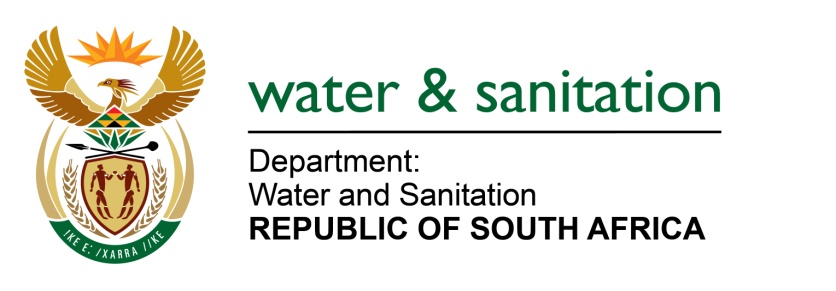 NATIONAL ASSEMBLYFOR WRITTEN REPLYQUESTION NO 1204DATE OF PUBLICATION IN INTERNAL QUESTION PAPER:  27 MARCH 2015(INTERNAL QUESTION PAPER NO. 9)1204.	Mr L J Basson (DA) to ask the Minister of Water and Sanitation:(1)	In which municipalities are the estimated 127 000 bucket toilets in informal settlements;(2)	how many bucket toilets are there in respect of each municipality;(3)	what is the (a) timeframe and (b) cost of replacing these bucket toilets?														NW1409E---00O00---REPLY			The buckets in informal settlements are located in the provinces appearing in the table below. The Department is in a process to verifying and assessing all buckets in informal settlements by province and municipality. However it should be noted that with the proliferation of informal settlements, households utilizing the bucket toilets as a form of sanitation is a moving target hence backlog is not constant.(2)	A preliminary figure is provided in the table above.		(3)	The Department anticipates, subject to additional funding being made available that a further R4,3bn over the next 4 years will be required to address informal settlements.---00O00---PROVINCENO OF SETTLEMENTSNO OF HOUSEHOLDSEastern Cape5023 958Western Cape6259 932Gauteng 00KwaZulu-Natal00Limpopo00Northern Cape65 350North West214 150Free State7546 758Mpumalanga3600TOTAL217140 748